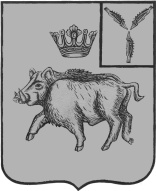 СОБРАНИЕ ДЕПУТАТОВБАЛТАЙСКОГО МУНИЦИПАЛЬНОГО РАЙОНАСАРАТОВСКОЙ ОБЛАСТИСто двадцатое заседание Собрания депутатовпятого созываРЕШЕНИЕот 09.10.2023 № 770	с.БалтайО внесении изменений в решение Собрания депутатов Балтайского муниципального района от 28.12.2022 № 709 «Об утверждении Положения о материальном и социальном обеспечении лиц, замещающих муниципальные должности в Контрольно-счетной комиссии Балтайского муниципального районаСаратовской области»В соответствии с Трудовым кодексом Российской Федерации,  решением Собрания депутатов Балтайского муниципального района Саратовской области от 14.12.2022 № 687«О местном бюджете Балтайского муниципального района на 2023 год и на плановый период 2024 и 2025 годов», руководствуясь Уставом Балтайского муниципального района Саратовской области, Собрание депутатов Балтайского муниципального района РЕШИЛО:1.Внести в решение Собрания депутатов Балтайского муниципального района Саратовской области от 28.12.2022 № 709 «Об утверждении Положения о материальном и социальном обеспечении лиц, замещающих муниципальные должности в Контрольно-счетной комиссии Балтайского муниципального района Саратовской области» следующие изменения:1.1.В приложении к решению:1)Приложение к Положению о материальном и социальном обеспечении лиц, замещающих муниципальные должности в Контрольно-счетной комиссии Балтайского муниципального района Саратовской области, изложить в новой редакции согласно приложению к настоящему решению.2.Настоящее решение вступает в силу со дня его обнародования и распространяется на правоотношения, возникшие с 1 октября 2023 года.3.Контроль за исполнением настоящего решения возложить на постоянную комиссию Собрания депутатов Балтайского муниципального района по бюджетно-финансовой политике и налогам.Председательствующий                                                               Л.В.ПостноваГлава Балтайского муниципального района                         				        А.А.ГруновПриложение к решению Собрания депутатовБалтайского муниципального района Саратовской областиот 09.10.2023 № 770Денежное вознаграждениелиц, замещающих муниципальные должности в Контрольно-счетной комиссии Балтайского муниципального районаНаименование должностейРазмер денежного вознаграждения(руб. в месяц)Председатель Контрольно-счетной комиссии51724,00